Publicado en Granada el 16/08/2016 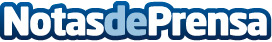 MASmusculo ya tiene 14 tiendas físicas La empresa de suplementos alimenticios y alimentación para deportistas MASmusculo ya ha abierto su decimocuarta tienda física en España, es decir que lo único que crece no son los músculos de sus fieles consumidoresDatos de contacto:Víctor OsunaNota de prensa publicada en: https://www.notasdeprensa.es/masmusculo-ya-tiene-14-tiendas-fisicas_1 Categorias: Nutrición Franquicias Telecomunicaciones Sociedad Emprendedores Otros deportes http://www.notasdeprensa.es